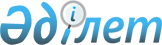 Қазақстан Республикасы Үкiметiнiң 1995 жылғы 19 желтоқсандағы N 1804 қаулысына өзгерту енгiзу туралы
					
			Күшін жойған
			
			
		
					Қазақстан Республикасы Үкiметiнiң Қаулысы 1996 жылғы 8 ақпан N 184. Күшi жойылды - ҚРҮ-нiң 1996.12.27. N 1661 қаулысымен.



          Қазақстан Республикасының Үкiметi қаулы етедi:




          "Қазақстан Республикасының Мемлекеттiк мүлiктi басқару
жөнiндегi мемлекеттiк комитетi орталық аппаратының құрылымы туралы"
Қазақстан Республикасы Үкiметiнiң 1995 жылғы 19 желтоқсандағы N 1804 
 
 P951804_ 
  қаулысына мынадай өзгерту енгiзiлсiн:




     2-тармақ мынадай редакцияда баяндалсын:
     "2. Қазақстан Республикасының Мемлекеттiк мүлiктi басқару
жөнiндегi мемлекеттiк комитетiне төрағаның 5 орынбасарын, оның
iшiнде төрағаның бiр бiрiншi орынбасарын және төрағаның бiр
орынбасарын - мемлекеттiк мүлiктi басқару жөнiндегi Ақмола аумақтық
комитетiнiң төрағасын, сондай-ақ 11 адамнан тұратын алқа ұстауына
рұқсат етiлсiн".

     Қазақстан Республикасының
       Премьер-Министрi
      
      


					© 2012. Қазақстан Республикасы Әділет министрлігінің «Қазақстан Республикасының Заңнама және құқықтық ақпарат институты» ШЖҚ РМК
				